http://www.delfi.ee/news/paevauudised/eesti/taavi-aas-koik-valiseksperdid-soovitavad-uhistransporti-eelistada.d?id=64754334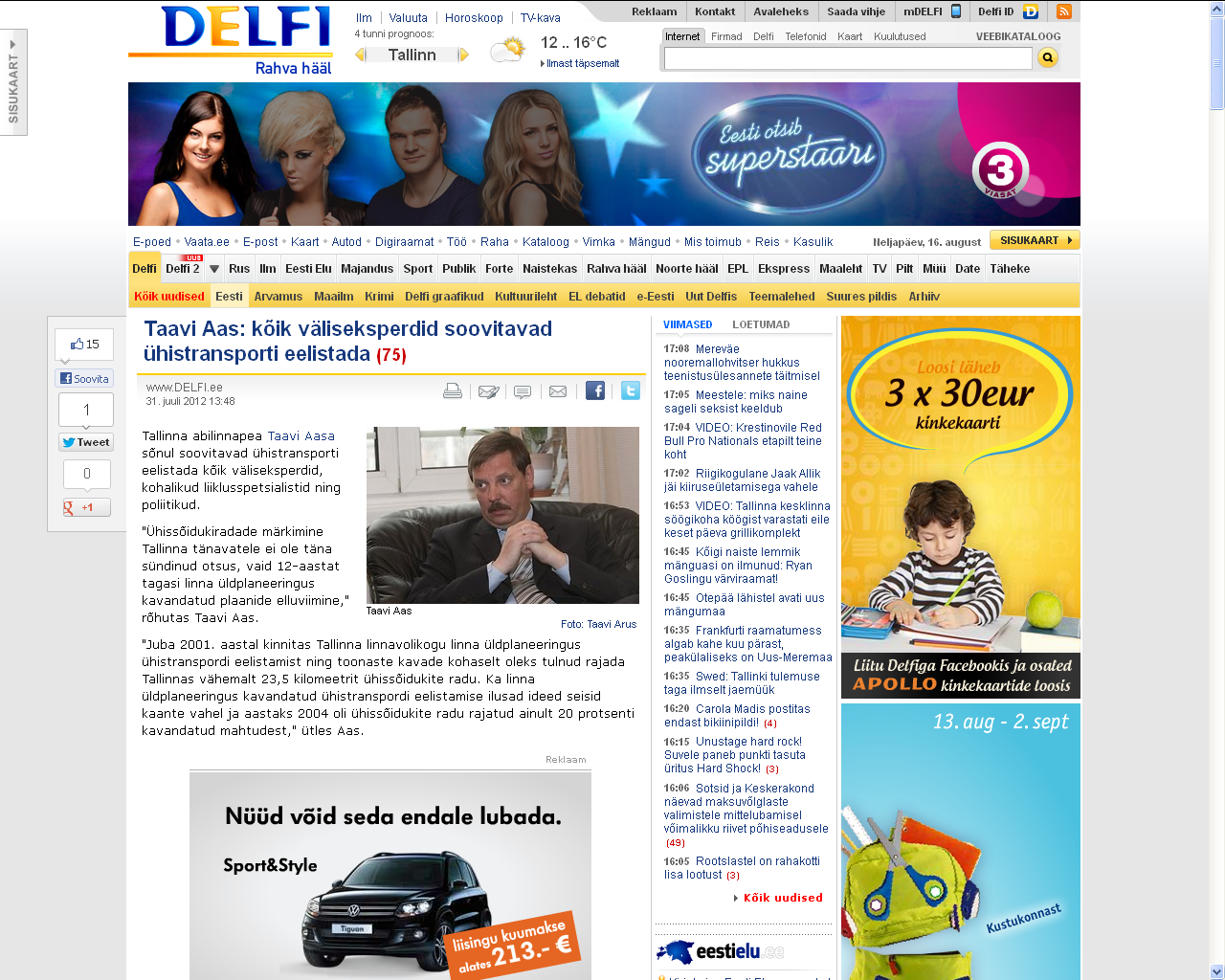 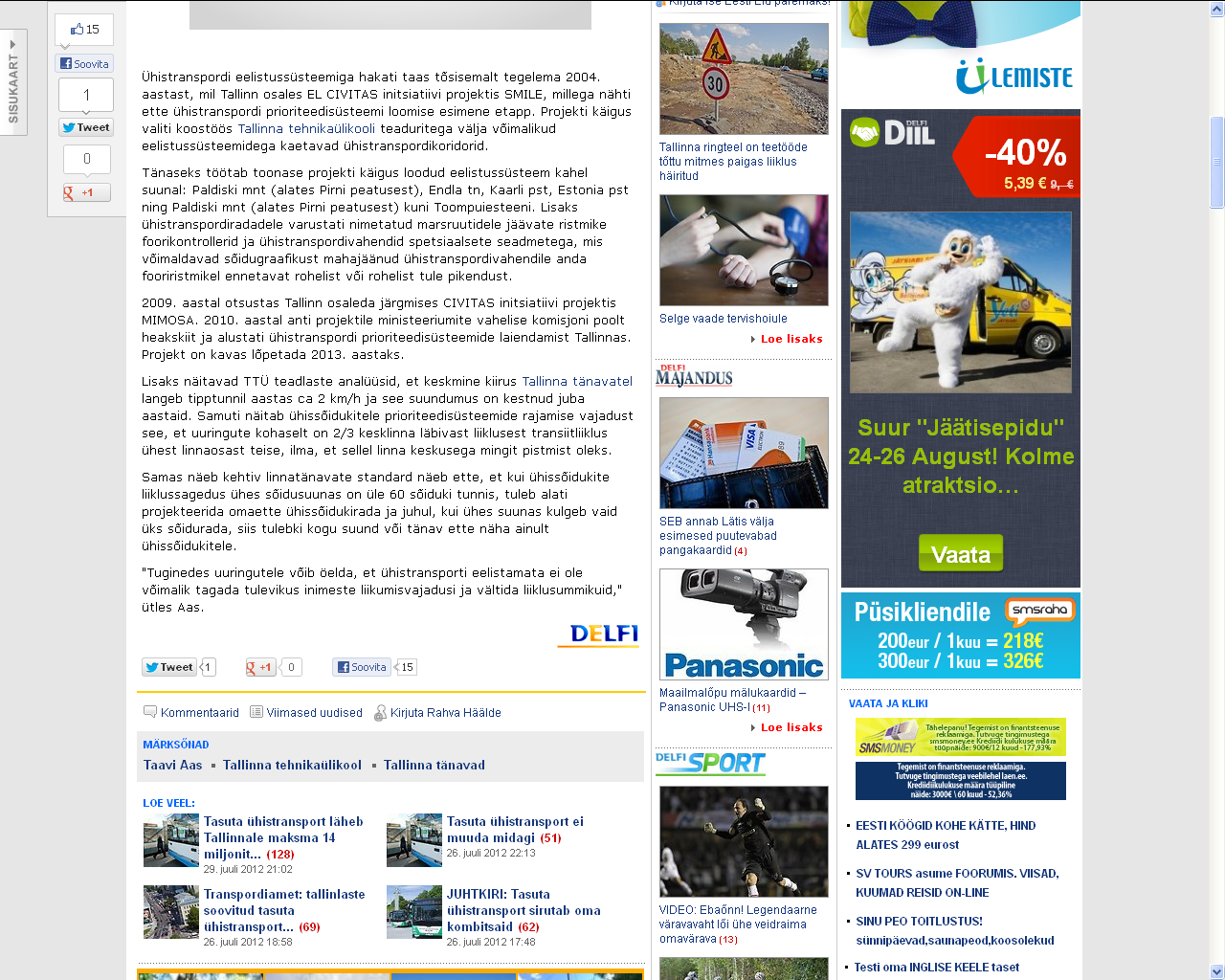 